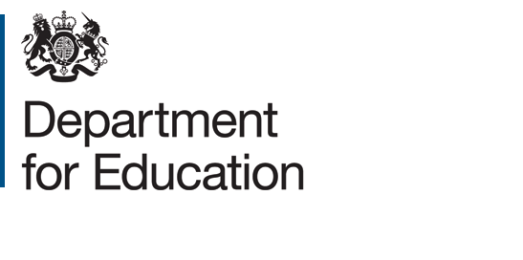 Family Hubs - Growing Up Well: Local Area Partner (Round Two) Expression of Interest formAugust 2021About this form This form should be used to submit an expression of interest to participate in the Family Hubs - Growing Up Well (Shared Outcomes Fund) project. You must submit your expression of interest by 23:59pm 12th September 2021, using this form. Please use this form and email the completed version to: project.growingupwell@education.gov.ukYour ‘LA name’ followed by ‘Family Hubs - Growing Up Well Round 2 EOI’ should be included in the email “subject” field when submitting your application.The form is made up of three sections:Section 1 – requires some basic contact information so that we can get in touch about your expression of interest. Also requires detail about projects that you are currently involved in or planning to bid to. A maximum of one application form per LA can be submitted. Joint LA bids will not be accepted. Section 2 – this requires you to undertake two short self-assessments based on MHCLG Data Maturity Survey and the Early Intervention Foundation’s (EIF) Early intervention Maturty Matrix (0-19)Section 3 – this requires you to confirm agreement on numerous declarations necessary for participation.  Please do not exceed the word limits for each question. Sections marked with * are mandatory and must be completed in order for your application to be accepted.Before completing this form, please carefully read the Family Hubs - Growing Up Well: Local Area Partner (Round Two) Application Guide for further details about the project, funding available and eligibility. Section 1 – Contact information and projectsDescription of local digital and data transformation programmes*Please name and provide a short description of any programmes/projects that your local authority is currently involved in or planning to bid to around digital or data transformation. You should refer to both government- and non-government funded activity (i.e. NHSx Digital Transformation programme, NESTA Early Years Innovation Partnership etc).Description of strategic intervention programmes* Please name and provide a short description of any major intervention programmes/projects that your local authority is currently involved in or planning to bid to around improving family, young people and child outcomes (0-19). You should refer to both government- and private-funded activity (i.e. DfE’s Opportunity Area programme, MHCLG Troubled Families Programme earned autonomy funding, The National Lottery’s Better Start Fund etc).Family Hubs* Please confirm if you consider your LA to be running a family hub model (i.e. do you deliver a range of early intervention services for families using family hub branding and/or do you integrate services for children aged conception to 19?If you do consider that you operate a family hubs model, please provide a short description of your service model.Section 2 – Local authority self-assessment MHCLG Data Maturity Survey*(to be eligible, you must have a data model that corresponds to model 3, 4, 5 or 6)MHCLG’s Data Maturity Survey is a self-assessment tool intended to help local areas better understand the importance of data in identifying hidden need, optimising services and support and efficiently evidencing successful family outcomes. Please identify which of these models below is the closest fit to how you are using your programme data in your local authority. You may provide details of your existing model and self-assessment, which was submitted as part of the Supporting Families (formerly Troubled Families) programme. Alternatively, if you judge that your LA has changed category since this survey was last completed, please submit evidence to support your judgement. We understand that you might not exactly fit one model, but might be transitioning between two or have elements of two, if this is the case, then please select the highest number and explain this in space provided below. You should also comment on the key strengths, weaknesses and challenges in your current data model.EIF Early Intervention Matrix*The EIF early intervention maturity matrix has been developed to support local areas to take a system-wide approach to improving outcomes for families and children (0-19). It is a self-assessment tool to support local partners to understand the position on early intervention, identify areas for improvement, and work together to deliver positive change.Please complete a mini self-assessment using the criteria for each area listed below. You should provide a score between 1 and 4 and evidence to support this, including barriers to change and current priority actions in your local systems.Plan – Needs analysisDeliver – Data & information sharingDeliver – Coordinated workingLead – Partnership workingFamily Focus – Customer journeySection 3 – Declarations   Workstrand Preference(DfE will decide which workstrand successful LAs will engage with). Each successful LA will automatically be considered to engage in either the ‘information sharing’ or ‘access and navigation’ workstrands. If you do not wish to be considered for one, please indicate which below.Local digital declaration*(to be eligible, you must have already signed or must commit to signing the declaration before the project commences).The local digital declaration affirms your commitment to bringing local public services into the internet age, and working with the DfE to:design services that best meet the needs of citizenschallenge the technology market to offer the flexible tools and services we needprotect citizens’ privacy and securitydeliver better value for moneyLocal stakeholder agreement*(to be eligible, all listed stakeholders in your area must agree to your local authority participating in the project)The following stakeholders in your local area must agree and support your application to participate in the project, and engage with the project where necessary during the discovery, alpha and beta phases (see table 1 in guidance document) with support from capacity and transformation grant funding.Director of Children’s ServicesDirector of Public HealthLocal Health and Wellbeing Board Senior Information Security Officer(s) (or equivalent) for organisations representedLocal authority funding operations*(to be eligible, you must agree to share information about your local authority’s funding operations)Your local authority must agree to share information (within reason) on how existing funding is used to deliver services for families. This will inform the development of digital and data solutions as well as our broader understanding of how services can be delivered in a way which creates value for money. Name of Local AuthorityName of Bidding OfficerLead Bidding contact email  Model DescriptionModel 1Receiving hard data from other partners. Stored in separate files, not matched. TFOP not quantifiable in case management system, no reporting from case management system.Model 2Bringing some or all data sources together, in Excel/Access and using this to match and store, identify attachments and monitor progress. TFOP embedded in case management system. Receive reports from case management system for outcomes and key indicators such as dates.Model 3Bringing most data sources together, bringing in Early Help case management data. Use of VBA/Access or SQL. Use of fuzzy matcher. Data visible to worker, spreadsheet or form, only provided once or twice during case.Model 4Using data warehouse/lake, data are accessible to worker automatically in the case management system and updated when new feeds are received. Automated matching and outcome calculations are built in. Likely to be some open feeds.Model 5As model 4 but primarily open feeds and using the data to conduct needs analysis.Model 6As model 5, but expanded beyond Troubled Families (whole Children's Services/whole council solution)EIF Early Intervention Matrix ElementsProgress Score (1 – 4)Evidence (max 100 words per area)Plan – Needs AnalysisDeliver – Data & Information Deliver – Coordinated Working)Lead – Partnership ownership/accountabilityFamily Focus – Customer JourneyInformation sharingimprove how information is shared between professionals who work with families in a Family HubAccess and navigationimprove the ‘user experience’ for vulnerable and disadvantaged families who need to access services through a Family HubPlease confirm that, if successful, you have already signed or agree to commit to sign the local digital declaration before commencing project activity.<please provide signature>Please confirm that the above listed local stakeholders agree and support your application<please provide signature>Please confirm that you agree to share information (within reason) about your local authority’s funding operations with the FH-GUW team.<please provide signature>DECLARATION* (Please complete in block capitals)signatures must be either be submitted electronically or scanned in.DECLARATION* (Please complete in block capitals)signatures must be either be submitted electronically or scanned in.I confirm that the information given in this application is true and complete; that, if successful, the local authority will administer any grant in accordance with the letter supplied by the Department for Education. I confirm that the information given in this application is true and complete; that, if successful, the local authority will administer any grant in accordance with the letter supplied by the Department for Education. Full name: Position (Job Title):Date:Contact details including email address:Signature:<please provide signature>Countersigned (by the DCS):<please provide signature>